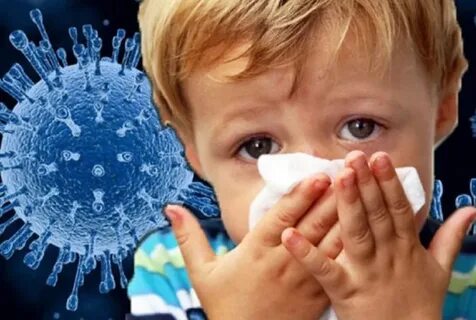 Вакцинация помогает защищаться от гриппа и коронавирусной инфекции. Но не от всех ОРВИ. Соблюдение мер неспецифической профилактики - дополнительный способ защиты от инфекций для вас и ваших близких. Мойте руки правильно!Гигиена рук - это важный и эффективный способ защиты от распространения ОРВИ, гриппа и коронавирусной инфекции. Если нет возможности помыть руки с мылом, используйте кожные антисептики. И не забывайте про гаджеты - их мы постоянно носим в руках, а дезинфицируем не всегда.Медицинские маски для защиты органов дыхания используют:при поездках в общественном транспорте, в магазинах, аптеках и торговых центрах, в различных учреждениях и местах скопления людей;при уходе за больными;при общении с лицами с признаками острой респираторной вирусной инфекции;при рисках инфицирования любыми инфекциями, передающимися воздушно-капельным путем.Носите маску правильно - так, чтобы она закрывала нос, рот и подбородок.Вирусы передаются от больного человека к здоровому воздушно-капельным путем, чаще всего при чихании, кашле, разговоре.Доказано, что дистанцирование людей препятствует передаче вирусов. Поэтому необходимо соблюдать расстояние не менее 1,5 метра друг от друга.Кашлять и чихать тоже нужно правильно!При кашле, чихании следует прикрывать рот и нос одноразовыми салфетками, которые после использования нужно выбрасывать. При отсутствии салфетки прикрыть рот и нос можно согнутым локтем. На время подъема заболеваемости респираторными инфекциями лучше избегать поездок в переполненном транспорте и многолюдных мест.При появлении признаков ОРВИ, гриппа или коронавирусной инфекции оставайтесь дома. Если симптомы простуды не проходят, а нарастают, обратитесь к врачу и следуйте его рекомендациям.Кстати, для этого случая разработана специальная памятка. Она подскажет, как вести себя в случае простуды и не пропустить ухудшения состояния.Используйте ВСЕ меры профилактики, а не одну из них!Берегите себя и будьте здоровы!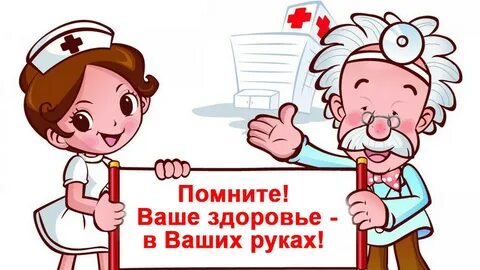 ФБУЗ  «Центр гигиены и эпидемиологии в Хабаровском крае»г. Хабаровск, ул. Владивостокская 9.